РЕШЕНИЕПОМШУÖМот 10 июня 2019 г. № 39/2019 – 544 Об утверждении положения о сходе граждан в сельских населенных пунктах муниципального образования городского округа «Сыктывкар» Руководствуясь статьей  25.1 Федерального закона от 06.10.2003 №131-ФЗ «Об общих принципах организации местного самоуправления в Российской Федерации», статьями 23.1 и 33 Устава муниципального образования городского округа «Сыктывкар», Совет муниципального образования городского округа «Сыктывкар»РЕШИЛ:1. Утвердить Положение о сходе граждан в сельских населенных пунктах муниципального образования городского округа «Сыктывкар» согласно приложению к настоящему решению.2. Настоящее решение вступает в силу со дня его официального опубликования.Глава МО ГО «Сыктывкар» –руководитель администрации                                                           В. В. КозловПредседатель Совета МО ГО «Сыктывкар» 					                              А.Ф. ДюПриложениек решению Совета МО ГО «Сыктывкар»от 10.06.2019 № 39/2019-544 ПОЛОЖЕНИЕО СХОДЕ ГРАЖДАН В СЕЛЬСКИХ НАСЕЛЕННЫХ ПУНКТАХ МУНИЦИПАЛЬНОГО ОБРАЗОВАНИЯ ГОРОДСКОГО ОКРУГА «СЫКТЫВКАР»1. Общие положения1.1. Настоящее Положение о сходе граждан в сельских населенных пунктах муниципального образования городского округа «Сыктывкар» (далее - Положение) разработано в соответствии с Федеральным законом от 06.10.2003 № 131-ФЗ «Об общих принципах организации местного самоуправления в Российской Федерации», Уставом муниципального образования городского округа «Сыктывкар» и устанавливает порядок организации и проведения схода граждан в сельских населенных пунктах муниципального образования городского округа «Сыктывкар».1.2. Сход граждан - форма непосредственного осуществления населением местного самоуправления в сельских населенных пунктах муниципального образования городского округа «Сыктывкар» для решения вопросов, установленных статьей 25.1 Федерального закона от 06.10.2003 №131-ФЗ «Об общих принципах организации местного самоуправления в Российской Федерации».2. Право жителей на участие в сходе граждан2.1. Правом участия в сходе граждан наделяются граждане, обладающие избирательным правом, постоянно проживающие на территории соответствующего сельского населенного пункта муниципального образования городского округа «Сыктывкар».2.2. Участие в сходе является свободным и добровольным. Никто не вправе оказывать принудительное воздействие на участие или неучастие граждан в сходе, а также на их свободное волеизъявление.2.3. Сход граждан проводится в обстановке открытости и гласности. В сходе граждан могут принимать участие представители органов местного самоуправления городского округа, предприятий, организаций, учреждений, расположенных на данной территории, представители общественных организаций.2.4. Сход граждан руководствуется в своей работе законодательством Российской Федерации, Республики Коми, нормативными правовыми актами муниципального образования городского округа «Сыктывкар».3. Полномочия схода граждан3.1. Сход граждан проводится:- по вопросу введения и использования средств самообложения граждан на территории данного населенного пункта;- по вопросу выдвижения кандидатуры старосты сельского населенного пункта, а также по вопросу досрочного прекращения полномочий старосты сельского населенного пункта.3.2. Сход граждан может проводиться:- в целях выдвижения кандидатур в состав конкурсной комиссии при проведении конкурса на замещение должности муниципальной службы в случаях, предусмотренных законодательством Российской Федерации о муниципальной службе.4. Правомочность схода граждан4.1. Сход граждан правомочен при участии в нем более половины обладающих избирательным правом жителей сельского населенного пункта.4.2. Граждане участвуют в сходе непосредственно. Каждый гражданин имеет один голос.5. Порядок организации схода граждан5.1. Организация схода осуществляется руководителем администрации поселка городского типа (далее – поселка), в состав которого входит сельский населенный пункт.5.2. Инициатива схода может принадлежать группе жителей сельского населенного пункта, обладающих избирательным правом, численностью не менее пяти человек.5.3. Инициатива жителей сельского населенного пункта должна быть оформлена в виде подписных листов, в которых должны быть указаны:1) вопросы, выносимые на сход;2) предлагаемые сроки и место проведения схода;3) фамилия, имя, отчество (при наличии), дата рождения; серия и номер паспорта или заменяющего его документа каждого гражданина, поддерживающего инициативу о созыве схода, адрес места жительства; его подпись и дата.5.4. Подписные листы заверяются лицом, осуществляющим сбор подписей, с указанием даты, фамилии, имени, отчества (при наличии), даты рождения, номера и серии паспорта или заменяющего его документа, адреса места жительства и направляются руководителю администрации поселка, в состав которого входит сельский населенный пункт. Руководитель администрации поселка, в состав которого входит сельский населенный пункт, в течение трех рабочих дней со дня получения подписных листов осуществляет проверку полноты и достоверности содержащихся в подписных листах сведений и направляет их с сопроводительным письмом в администрацию муниципального образования городского округа «Сыктывкар».5.5. Решение о проведении схода либо об отклонении инициативы граждан о проведении схода принимается главой муниципального образования городского округа «Сыктывкар» - руководителем администрации в форме постановления главы МО ГО «Сыктывкар» - руководителя администрации в течение десяти рабочих дней со дня поступления документов, оформленных в соответствии с требованиями пунктов 5.3, 5.4 настоящего Положения.5.6. Решение об отклонении инициативы граждан о проведении схода принимается в случае несоответствия инициативы требованиям пунктов 3.1, 3.2. и (или) пункта 5.3 настоящего Положения.5.7. Постановление главы МО ГО «Сыктывкар» - руководителя администрации о назначении схода граждан подлежит официальному опубликованию не позднее чем за пять рабочих дней до даты проведения собрания.5.8. Постановление главы МО ГО «Сыктывкар» - руководителя администрации об отклонении инициативы граждан о проведении схода направляется в адрес руководителя администрации поселка, в состав которого входит сельский населенный пункт, в течение трех рабочих дней со дня принятия решения об отклонении инициативы граждан о проведении схода.5.9. Администрацией поселка, в состав которого входит сельский населенный пункт, проводится заблаговременно (но не позднее чем за три рабочих дня до времени проведения схода) оповещение жителей о времени и месте проведения схода граждан и ознакомление с постановлением главы МО ГО «Сыктывкар» - руководителя администрации о назначении схода граждан и материалами по вопросам, выносимым на решение схода граждан.Оповещение о проведении схода граждан, информационные материалы размещаются на стендах, оборудованных у здания администрации поселка, в состав которого входит сельский населенный пункт, а также в местах массового скопления граждан и в иных местах, расположенных на территории сельского населенного пункта, распространяются иными способами, обеспечивающими доступ жителей к материалам по вопросам, выносимым на решение схода граждан.5.10. Расходы, связанные с организацией и проведением схода, производятся за счет средств бюджета муниципального образования городского округа «Сыктывкар».6. Порядок проведения схода граждан6.1. Проведение схода осуществляется руководителем администрации поселка, в состав которого входит сельский населенный пункт.6.2. Перед началом схода граждан проводится регистрация участников с указанием фамилии, имени, отчества (при наличии), адреса места жительства.6.3. На сходе граждан председательствует руководитель администрации поселка, в состав которого входит сельский населенный пункт, или иное лицо, избираемое сходом граждан. Из числа участников схода избирается секретарь. Секретарь схода ведет протокол схода, обеспечивает достоверность отраженных в нем сведений.6.4. В протоколе схода указываются:1) дата и место проведения схода граждан;2) общее число граждан, проживающих на территории населенного пункта и имеющих право принимать участие в сходе;3) количество присутствующих;4) фамилия, имя, отчество (при наличии) председательствующего на сходе, секретаря;5) повестка дня;6) краткое содержание выступлений;7) результаты голосования и принятые решения.6.5. Протокол собрания подписывается председателем и секретарем, заверяется печатью администрации поселка, в состав которого входит сельский населенный пункт, и хранится в администрации поселка, в состав которого входит сельский населенный пункт, в соответствии с утвержденной номенклатурой дел.7. Решения схода граждан7.1. Решение схода граждан принимается открытым голосованием.7.2. Решение схода граждан считается принятым, если за него проголосовало более половины участников схода граждан.7.3. Решения, принятые на сходе граждан, подлежат обязательному исполнению на территории сельского населенного пункта.7.4. Решения, принятые на сходе, в виде выписки из протокола размещаются на официальном сайте администрации МО ГО «Сыктывкар» http://сыктывкар.рф в информационной телекоммуникационной сети Интернет в течение пяти рабочих дней со дня их принятия.8. Ответственность за неисполнение решений схода граждан8.1. Неисполнение решений, принятых на сходе граждан, влечет ответственность в соответствии с законодательством.8.2. Руководитель администрации поселка, в состав которого входит сельский населенный пункт, несет ответственность перед сходом за исполнение принятых сходом решений в соответствии с федеральным законодательством.СОВЕТМУНИЦИПАЛЬНОГО ОБРАЗОВАНИЯГОРОДСКОГО ОКРУГА «СЫКТЫВКАР»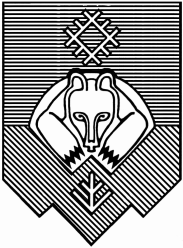 «СЫКТЫВКАР» КАР КЫТШЛÖН МУНИЦИПАЛЬНÖЙ ЮКÖНСА СÖВЕТ 